ПОСТАНОВЛЕНИЕ «____» _____________ 2018 г. № ______а. КошехабльОб утверждении комплексной программы муниципального образования «Кошехабльский район»  «По противодействию коррупции в муниципальном образовании «Кошехабльский район»  на 2019-2020 годыВ соответствии с Федеральным законом от 25 декабря 2008 года № 273-ФЗ «О противодействии коррупции», в целях проведения эффективной политики по предупреждению коррупции на уровне местного самоуправления и ее проявлений во всех сферах жизнедеятельности общества, укрепления доверия жителей муниципального образования к местному самоуправлению, руководствуясь Федеральным законом от 6 октября 2003 № 131-ФЗ «Об общих принципах организации местного самоуправления в Российской Федерации», Указом Президента Российской Федерации от 29 июня 2018 года № 378 «О национальном плане противодействия коррупции 2018-2020 годы»,  Уставом муниципального образования «Кошехабльский район»ПОСТАНОВЛЯЮ:Утвердить комплексную программу муниципального образования «Кошехабльский район» «По противодействию коррупции в муниципальном образовании «Кошехабльский район» на 2019-2020 годы» согласно приложению   к настоящему  Постановлению.Ответственным исполнителем комплексной программы назначить Остапенко Н.В. Начальника правового управления администрации муниципального образования «Кошехабльский район», члена Межведомственной комиссии Кошехабльского района по противодействию коррупции. Контроль над исполнением настоящего Постановления возложить на заместителя Главы администрации по экономике и социальным вопросам (М.Р.Тугланова).Опубликовать настоящее Постановление на официальном сайте  администрации  муниципального образования  «Кошехабльский район».Настоящее Постановление вступает в силу с момента его подписания.ПАСПОРТ КОМПЛЕКСНОЙ ПРОГРАММЫМУНИЦИПАЛЬНОГО ОБРАЗОВАНИЯ «КОШЕХАБЛЬСКИЙ РАЙОН» «ПО ПРОТИВОДЕЙСТВИЮ КОРРУПЦИИ В МУНИЦИПАЛЬНОМ ОБРАЗОВАНИИ «КОШЕХАБЛЬСКИЙ РАЙОН»               НА 2019-2020 годы»1. Состояние проблемыОсобое положение органов местного самоуправления в системе публичной власти (заключающееся в том, что они не входят в систему органов государственной власти в Российской Федерации) обусловливает отличительные черты коррупционности, присущие управлению на муниципальном уровне.Одной из основных характеристик коррупционности на муниципальном уровне является присутствие корыстных мотивов прихода на муниципальную службу некоторых лиц, граничащее с коррупцией. Немаловажным фактором влияния на коррупционность должностных лиц местного самоуправления является существенно более частые контакты с гражданами и физическими лицами (представителями негосударственного сектора), чем у чиновников областного уровня.При этом количество контактов влияет на глубину понимания коррупции: должностные лица, имеющие высокую интенсивность контактов с представителями "бизнеса", чаще демонстрируют системное понимание коррупции.Это может быть связано с тем, что малый бизнес и бизнес в сфере торговли во многом регулируется именно на муниципальном уровне управления.Одновременно с этим серьезную угрозу эффективности антикоррупционных мероприятий представляет относительно более низкое понимание муниципальными служащими допустимости и коррупциогенности тех или иных действий. Это ставит задачу анализа мотивации коррупционных действий муниципальных служащих.На сегодняшний день у должностных лиц отсутствует реальная мотивация в рамках антикоррупционной стратегии, которая, в первую очередь, связана с материальным стимулированием. При этом само по себе повышение зарплаты не является самодостаточным инструментом противодействия коррупции. Для реализации успешной антикоррупционной программы требуется комплекс мер, направленных на устранение причин и условий, порождающих коррупцию.Важным элементом коррупционной системы является полное отсутствие коллективной антикоррупционной пропаганды на рабочем месте.При этом чем более широкий круг должностных лиц и государственных структур будет вовлечен в совместные антикоррупционные мероприятия, тем выше должна стать эффективность противодействия коррупции.Для решения данной проблемы необходимо пропагандировать практическое значение работы должностных лиц, демонстрирование важности выполняемой ими работы для всего общества и его отдельных членов. В этих целях требуется особое внимание руководства органов местного самоуправления к вопросам разъяснения сотрудникам их целей и задач, значения их работы, важности того, что они делают для всего общества, а также снижение большого количества второстепенных, не очень важных функций, которые вынуждены выполнять муниципальные служащие органов местного самоуправления.Таким образом, для повышения эффективности антикоррупционных мероприятий необходимо действовать по двум основным направлениям: вести пропаганду морально-этических принципов надлежащей деятельности на службе и демонстрировать неотвратимость наказания за совершение коррупционных сделок с последующими санкциями против участников.2. Система программных мероприятий       Перечень программных мероприятий приведен в приложении к Программе.Программа основывается на реализации мероприятий по следующим основным направлениям:1) Создание условий для разработки и введения механизмов противодействия коррупции в органах местного самоуправления муниципального образования.Для эффективной реализации антикоррупционных мероприятий в муниципальном образовании на начальном этапе необходимо создать условия для разработки и введения механизмов противодействия коррупции в органах местного самоуправления. 2) Регламентация муниципальных функций (услуг).По направлению "регламентация муниципальных функций (услуг)" первоначально необходимо сформировать перечень муниципальных функций и услуг, реализация которых связана с повышенным риском возникновения коррупции. В дальнейшем по данным функциям (услугам) должны быть разработаны и утверждены административные регламенты. В рамках реализации антикоррупционных мероприятий по данному направлению также необходимо осуществить внедрение информационно-коммуникационных технологий в процессы предоставления муниципальных функций и услуг, связанных с повышенным риском коррупции, в целях снижения персональных контактов муниципальных служащих с получателями муниципальных функций и услуг.3) Обеспечение информационной открытости деятельности органов местного самоуправления муниципального образования.Реализация мероприятий по данному направлению должна создать условия и обеспечить информационную открытость деятельности органов местного самоуправления муниципального образования.4) Мониторинг коррупционных рисков.В целях измерения показателей достижения целевых результатов Программы в муниципальном образовании должен осуществляться мониторинг. 5) Совершенствование деятельности органов местного самоуправления по размещению муниципального заказа.Конкурсные процедуры муниципальных заказов на выполнение работ по благоустройству территорий муниципального образования, коммунальному обслуживанию населения, строительству и ремонту объектов социальной инфраструктуры, поставке товаров, оказанию услуг, выполнению работ, необходимых для удовлетворения бытовых и социально-культурных потребностей населения соответствующей территории, на закупки иной продукции с использованием предусмотренных для этого собственных материальных и финансовых средств (т.е. оплачиваемых из бюджета муниципального образования) являются сферой с повышенными рисками возникновения и развития корупции.В целях реализации данного направления на местном уровне должна быть организована работа по оптимизации процедур закупок для муниципальных нужд. 6) Снижение потерь от использования полномочий в области распоряжения муниципальной собственностью.Основными коррупционными сферами в области муниципальной собственности могут являться следующие предметы ведения: владение, пользование и распоряжение муниципальной собственностью; содержание и использование нежилых помещений; регулирование планировки и застройки территорий муниципальных образований; контроль за использованием земель на территории муниципального образования.7) Совершенствование кадровой политики с учетом введения антикоррупционных мер.Противодействие коррупции в данном направлении включает:а) Формирование перечня должностей, в наибольшей степени подверженных риску коррупции (коррупциогенных должностей), а также примерного перечня коррупционных действий и проявлений в деятельности должностных лиц муниципальной службы. В частности, перечни коррупциогенных должностей включают в себя должности муниципальной службы, замещение которых связано с: непосредственным предоставлением услуг заявителям, а также иными непосредственными контактами с гражданами и организациями; осуществлением контрольных и надзорных мероприятий; подготовкой и принятием решений о распределении бюджетных средств, а также распределением ограниченного ресурса (квоты, участки недр и др.); подготовкой и принятием решений, связанных с осуществлением муниципальных закупок; осуществлением регистрационных действий; подготовкой и принятием решений, связанных с назначениями на коррупциогенные должности.б) Внедрение механизмов дополнительного внутреннего контроля деятельности муниципальных служащих, замещающих коррупциогенные должности, которые могут включать следующее: дополнительные ограничения для данной категории муниципальных служащих в связи с занимаемой должностью (например, ограничения по объему денежных средств, имеющихся в наличии у должностного лица во время исполнения служебных обязанностей); требования сообщать в обязательном порядке сведения о контактах данного должностного лица с иными лицами по служебным вопросам, помимо обязательных административных процедур и действий, закрепленных в административном и должностном регламентах; виды ответственности за нарушение оговоренных в контракте ограничений, а также в случае выявления коррупционных проявлений в действиях данного должностного лица; создание системы внутреннего контроля, основанной на механизме служебных проверок.в) Формирование постоянного кадрового резерва для замещения вакантных должностей муниципальной службы.8) Образовательная и просветительская деятельность в области предупреждения коррупции (антикоррупционная пропаганда).Должна быть создана и внедрена программа этического образования должностных лиц муниципальной службы в форме семинаров и тренингов, задача которых заключается в формировании у должностных лиц муниципальной службы осознания важности и ответственности муниципальной службы как формы служения обществу и государству. Элементом программы должны также являться: разъяснение муниципальным служащим вопросов административной и уголовной ответственности за коррупционные правонарушения и преступления, основных положений международного, федерального и регионального законодательства по противодействию коррупции, ситуаций конфликта интересов и механизмов его преодоления, формирование ясного представления о действиях и проявлениях в деятельности муниципальных служащих, рассматриваемых как коррупционные.3.Описание ожидаемых результатов реализации ПрограммыОжидаемые результаты реализации Программы: будут ограничены условия, благоприятствующие проникновению криминальных элементов в органы местного самоуправления и их влиянию на принятие решений; будут созданы условия для обеспечения большей структурированности, прозрачности и подконтрольности органов местного самоуправления, в частности, обеспечится информационная открытость и доступность процесса принятия решений органами муниципальной власти, использование ими бюджетных средств, в том числе через доступ к финансовым документам органов местного самоуправления со стороны организаций и средств массовой информации; будут введены механизмы общественного влияния на деятельность местного самоуправления (независимая экспертиза общественно значимых проектов решений, информирование, обратная связь и др.); будут приняты меры, обеспечивающие прозрачность закупок за счет средств местного бюджета и их конкурсный характер; будет создана система мер ответственности в отношении должностных лиц за нарушения при использовании бюджетных средств, в том числе персональная ответственность должностных лиц в сфере распоряжения средствами и имуществом; ограничатся условия для произвольной деятельности органов и должностных лиц местного самоуправления, в частности, установится четкая система процедур подготовки и принятия административных решений и иной административной деятельности; скорректируются принципы муниципальной службы, определятся механизмы, гарантирующие прозрачность динамики имущественного положения лиц в период прохождения ими муниципальной службы; внедрятся более четкие основания для мер ответственности (дисциплинарных взысканий) в системе муниципальной службы; снизятся издержки граждан и организаций на преодоление административных барьеров; укрепится доверие граждан к деятельности органов местного самоуправления.Показатели достижения указанных результатов реализации Программы: число выявленных коррупционных правонарушений со стороны муниципальных служащих (с разделением на отдельные сферы: бюджетный процесс, размещение муниципального заказа, распоряжение муниципальной собственностью и др.); доля граждан и организаций, сталкивающихся с проявлениями коррупции; объем коррупционных рынков (с разделением на отдельные сферы: бюджетный процесс, размещение муниципального заказа, распоряжение муниципальной собственностью и др.); уровень удовлетворенности заявителями качеством и доступностью муниципальных услуг. По указанным показателям достижения результатов реализации Программы в муниципальном образовании ежегодно должен осуществляться мониторинг.4. Сроки и этапы реализации Программы2019-2020 годы5. Ресурсное обеспечение ПрограммыОбщий объем финансирования за счет средств бюджета муниципального образования  «Кошехабльский район»  в 2019 год составит   -  52,0 тыс. рублей, в 2020 году 52,0 тыс. рублей том числе:6. Система управления, механизмы реализации и контроль за реализацией ПрограммыДля мероприятий, предусмотренных Программой, разрабатывается муниципальная правовая база. В целях координации на муниципальном уровне государственной политики в области антикоррупционной деятельности в Администрации муниципального образования «Кошехабльский  район» Республики Адыгея  полномочия   по противодействию  коррупции передаются Межведомственной комиссии Кошехабльского района по противодействию коррупции (далее - Комиссия). Основной деятельностью Комиссии  является координация антикоррупционной политики и контроль за ее реализацией, в том числе осуществление служебных проверок, что предполагает выработку и реализацию системы мер, направленных на устранение причин и условий, порождающих коррупцию.Комиссия может осуществлять следующие функции: выявление причин и условий коррупции, в том числе способствующих незаконному расходованию бюджетных средств, выработка мероприятий по их устранению; информирование правоохранительных органов о возможных фактах коррупции  в органах местного самоуправления; проведение анализа исполнения процедур (контроль цен) размещения муниципального заказа на поставки товаров, выполнение работ и на оказание услуг для муниципальных нужд; организация системы внутреннего контроля, основанной на механизме служебных проверок в органах местного самоуправления; сбор и анализ информации о фактах коррупционной деятельности; обеспечение внедрения технических мер контроля за исполнением должностными лицами органов местного самоуправления своих должностных обязанностей; обеспечение взаимодействия с органами местного самоуправления, а также органами исполнительной власти  области по вопросам  противодействия коррупции.Контроль за реализацией Программы осуществляется Главой Администрации муниципального образования «Кошехабльский район». Ответственность за своевременное и качественное выполнение мероприятий Программы несут их исполнители.Приложение к Комплексной программе муниципального образования «Кошехабльский район» «По противодействию  коррупции в муниципальном образовании «Кошехабльский район»  на 2019-2020 годыII.    ОСНОВНЫЕ ПРОГРАММНЫЕ МЕРОПРИЯТИЯyf.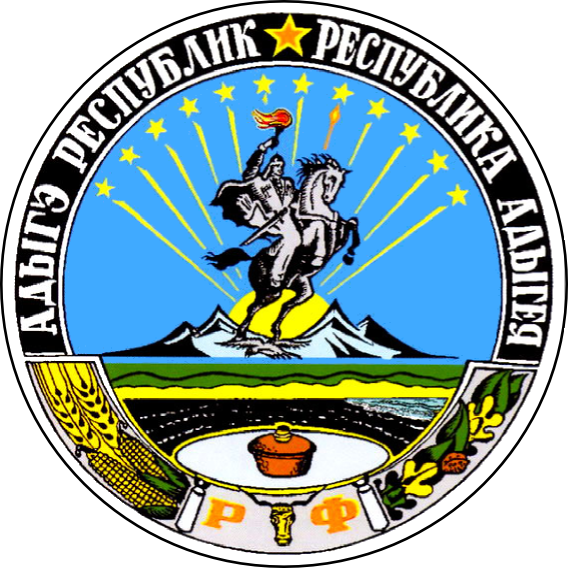 РЕСПУБЛИКА АДЫГЕЯАДМИНИСТРАЦИЯМуниципального образования «КОШЕХАБЛЬСКИЙ РАЙОН»АДЫГЭ РЕСПУБЛИКМУНИЦИПАЛЬНЭ ОБРАЗОВАНИЕУ «КОЩХЬАБЛЭ РАЙОНЫМ» ИАДМИНИСТРАЦИЕГлава администрациимуниципального образования  «Кошехабльский район»З.А. ХамирзовПроект вносит:Начальник правового управленияадминистрации муниципального образования «Кошехабльский район»              Н.В. ОстапенкоСогласовано:Заместитель Главы администрацииПо экономике и социальным вопросамадминистрации муниципального образования «Кошехабльский район»Начальник управления финансовадминистрации муниципального образования «Кошехабльский район»М.Р.Тугланова                А. Б. ДагужиевЗаместитель Главы администрации муниципального образования «Кошехабльский район», Управляющий деламиР.Ч.ХасановОтветственный исполнитель программыОстапенко Наталья Викторовна, Начальник правового управления администрации муниципального образования «Кошехабльскийрайон», секретарь Межведомственной комиссии по противодействию коррупции Соисполнители программыУправление финансов, Управление образованием, Отдел внутреннего муниципального финансового контроля , Отдел муниципального заказа, Общий отдел администрации, Отдел имущественных отношенийПравовое основание для разработки ПрограммыФедеральный закон Российской Федерации от 25.12.2008 №273-ФЗ «О противодействии коррупции»Цели и задачи ПрограммыЦели Программы: проведение эффективной политики по предупреждению коррупции на уровне местного самоуправления; недопущение  коррупции, ее проявлений во всех сферах жизнедеятельности сообщества; укрепление доверия жителей муниципального образования к местному самоуправлению; активное привлечение общественных организаций и средств массовой информации к деятельности по противодействию коррупции, обеспечению открытости и доступности информации о деятельности органов местного самоуправления.Задачами настоящей Программы являются: совершенствование муниципальной службы в целях устранения условий, порождающих коррупцию; повышение профессионального уровня муниципальных служащих; способствование достижению максимальной прозрачности механизмов муниципальной власти; обеспечение принятия решительных мер по противодействию "теневой экономике"; повышение роли средств массовой информации, общественных объединений в пропаганде и реализации антикоррупционной политики; обеспечение участия широких слоев населения в антикоррупционной политике; проведение постоянного информирования общества о ходе реализации антикоррупционной политики; формирование в обществе нетерпимого отношения к проявлениям коррупции, разъяснение положений действующего законодательства Российской Федерации по борьбе с коррупцией; сотрудничество органов местного самоуправления со средствами массовой информации.ЦелевыеПоказатели (индикаторы) программыСроки и  этапы реализации Программы2019-2020 годыОбъемы и источники финансирования ПрограммыМероприятия Программы реализуются за счет средств, выделяемых для реализации данной программы в бюджете муниципального образования «Кошехабльский район»:2019год – 52 тыс. руб.2020год - 52 тыс. руб.Ожидаемые конечные результаты от реализации Программы         В результате реализации мероприятий Программы ожидается: создание условий противодействия коррупции  при исполнении функций и предоставлении муниципальных услуг органами местного самоуправления; обеспечение неотвратимости наказания за коррупционные действия; недопущение злоупотреблений со стороны муниципальных служащих при осуществлении ими должностных полномочий; усиление противодействия коррупции, укрепление доверия населения к государству и местному самоуправлению, повышение уважения граждан к муниципальной службе и статусу муниципального служащего; формирование в обществе отрицательного отношения к коррупционным действиям; формирование системы открытости и доступности информации о деятельности органов местного самоуправления при разработке, принятии решений по важнейшим вопросам жизнедеятельности населения.№п/пНаименование направленияОбъем финансирования из бюджета муниципального образования «Кошехабльский район»(тыс. руб.)1231.Обеспечение правовых и организационных мер, направленных на противодействие коррупции2019 год - 10,02020 год – 10,02.Организация антикоррупционного образования и пропаганды, формирование нетерпимого отношения к коррупции2019 год - 42,02020 год – 42,0ВсегоВсего104,0№МероприятиеОтветственный исполнительадминистрации муниципального образования «Кошехабльский район»Срок исполненияИсточник финансирования     Объем финансирования  (тыс. руб.)1.1. Обеспечение правовых и организационных мер, направленных на противодействие коррупции1. Обеспечение правовых и организационных мер, направленных на противодействие коррупции1. Обеспечение правовых и организационных мер, направленных на противодействие коррупции1. Обеспечение правовых и организационных мер, направленных на противодействие коррупции1. Обеспечение правовых и организационных мер, направленных на противодействие коррупции1.1.Проведение антикоррупционной экспертизы муниципальных правовых актов и  проектов муниципальных правовых актов Юридический отделПостоянно -Средства не требуются1.2.Организация заседаний  Межведомственной комиссии по противодействию коррупции в Кошехабльском районеПервый заместитель главыПлановые – ежеквартальноВнеплановые – по мере необходимости-Средства не требуются1.3.Мониторинг качества предоставления муниципальных услугОрганы, предоставляющие муниципальные услугиежеквартально-Средства не требуются1.4.Внедрение современных информационно-коммуникационных технологий в деятельность администрациимуниципального образованияУправляющий делами, общий отделпостоянно-Средства не требуются1.5.Анализ обращений граждан, в том числе индивидуальных предпринимателей и юридических лиц, на предмет своевременного рассмотрения обращений  в соответствии с Федеральным законом РФ от 02 мая 2006 года №59-ФЗ «О порядке рассмотрения  обращений граждан Российской ФедерацииОбщий отдел1 раз в полугодие-Средства не требуются1.6.Мониторинг ведения электронных дневников и журналов в общеобразовательных учрежденияхуправление образованияежеквартально-Средства не требуются1.7.Подготовка методических рекомендаций для подразделений кадровых служб органов местного самоуправления в целях повышения эффективности работы по профилактике коррупционных и иных правонарушенийОтветственное лицо по противодействию коррупции в администрации муниципального образования «Кошехабльский район»По мере внесения изменений в действующее законодательство-Средства не требуются2.Совершенствование механизма контроля  соблюдения ограничений и запретов, связанных  с прохождением муниципальной службыСовершенствование механизма контроля  соблюдения ограничений и запретов, связанных  с прохождением муниципальной службыСовершенствование механизма контроля  соблюдения ограничений и запретов, связанных  с прохождением муниципальной службыСовершенствование механизма контроля  соблюдения ограничений и запретов, связанных  с прохождением муниципальной службыСовершенствование механизма контроля  соблюдения ограничений и запретов, связанных  с прохождением муниципальной службы2.1.Оценка знания муниципальными служащими антикоррупционного законодательства в рамках проведения аттестацииаттестационная комиссияПостоянноСредства не требуются2.2.Обеспечение контроля за соблюдением муниципальными служащими обязанностей, ограничений и запретов, связанных с муниципальной службой, требований законодательства Российской Федерации о противодействии коррупции, касающихся предотвращения и урегулирования конфликта интересов, в том числе за привлечением таких лиц к ответственности в случае их несоблюденияЗаместитель Главы администрации, Управляющий деламиПостоянноСредства не требуются2.3.Обеспечение контроля за актуализацией сведений, содержащихся в анкетах, представляемых при назначении на муниципальные должности и поступлении на муниципальную службу, об их родственниках и свойственниках в целях выявления возможного конфликта интересов.Общий отдел2.4.Проведение сравнительного анализа сведений о доходах, расходах об имуществе и обязательствах имущественного характера, представленных главой, муниципальными служащими, руководителями муниципальных учреждений, в целях выявления случаев неполноты и недостоверности таких сведений, установления фактов несоблюдения ими антикоррупционных стандартовОбщий отделПостоянноСредства не требуются2.5Разъяснение муниципальным служащим администрации МО «Кошехабльский район» положений законодательства Российской Федерации о противодействии коррупции, в том числе об ответственности юридических лиц за коррупционные правонарушения в соответствии с Кодексом Российской Федерации об административных правонарушениях, а также о наиболее часто встречающихся ошибках при заполнении муниципальными служащими сведений о доходах и расходахОбщий отдел, юридический отделПостоянноСредства не требуются2.6.Публикация в средствах массовой информации округа и размещение на официальном сайте администрации МО «Кошехабльский район»  сведений о численности муниципальных служащих, работников муниципальных учреждений, с указанием фактических затрат на их денежное содержаниефинансовое управление;управляющий делами1 раз в полугодие на постоянной основеСредства не требуются2.7.Внедрение в практику правила, в соответствии с которым длительное, безупречное и эффективное исполнение муниципальными служащими своих должностных обязанностей должно в обязательном порядке учитываться при назначении на вышестоящие должностируководители органов и подразделений1 раз в полугодиеСредства не требуются2.8.Проведение работы по выявлению случаев возникновения конфликта интересов, одной из сторон которого являются лица, замещающие муниципальные должности муниципального образования «Кошехабльский район» и принятие мер по предотвращению и урегулированию конфликта интересовРуководители кадровых подразделенийПостоянно Средства не требуются2.9.Организация контроля за выполнением муниципальными служащими муниципального образования «Кошехабльский район» обязанности сообщать в случаях, установленных федеральными законами, о получении ими подарка в связи с исполнением ими служебных обязанностейРуководители кадровых подразделенийПостоянноСредства не требуются3.Противодействие коррупции в сфере размещения заказов на поставки товаров, выполнения работ, оказания услуг для муниципальных нужд:Противодействие коррупции в сфере размещения заказов на поставки товаров, выполнения работ, оказания услуг для муниципальных нужд:Противодействие коррупции в сфере размещения заказов на поставки товаров, выполнения работ, оказания услуг для муниципальных нужд:Противодействие коррупции в сфере размещения заказов на поставки товаров, выполнения работ, оказания услуг для муниципальных нужд:Противодействие коррупции в сфере размещения заказов на поставки товаров, выполнения работ, оказания услуг для муниципальных нужд:3.1.Обеспечение открытости, гласности и прозрачности при осуществлении закупок товаров, работ, услуг для обеспечения муниципальных нужд администрации муниципального образования «Кошехабльский район»  путем размещения в единой информационной системе информации о закупках муниципального заказчика – администрации муниципального образования «Кошехабльский район»Отдел  муниципального заказа  постоянноСредства не требуются3.2.Осуществление контроля за  соблюдением требований Федерального закона № 44-ФЗ «О контрактной системе в сфере закупок товаров, работ, услуг для обеспечения государственных и муниципальных нужд»Отдел внутреннего муниципального финансового контроля, Отдел  муниципального заказа  ЕжеквартальноСредства не требуются4.Противодействие коррупции в сферах, где наиболее высоки  коррупционные риски (земельные и имущественные отношения, предпринимательская деятельность)Противодействие коррупции в сферах, где наиболее высоки  коррупционные риски (земельные и имущественные отношения, предпринимательская деятельность)Противодействие коррупции в сферах, где наиболее высоки  коррупционные риски (земельные и имущественные отношения, предпринимательская деятельность)Противодействие коррупции в сферах, где наиболее высоки  коррупционные риски (земельные и имущественные отношения, предпринимательская деятельность)Противодействие коррупции в сферах, где наиболее высоки  коррупционные риски (земельные и имущественные отношения, предпринимательская деятельность)4.1.Осуществление контроля, выявление и пресечение коррупционных нарушений в ходе процессов, связанных с  предоставлением земельных участковОтдел имущественных отношенийпостоянноСредства не требуются4.2.Проведение анализа использования муниципального имуществаОтдел имущественных отношенийпостоянноСредства не требуются4.3Размещение информации в СМИ и на официальном сайте муниципального образования «Кошехабльский район»:- о возможности заключения договоров аренды  муниципального имущества;- о результатах приватизации муниципального имущества;-о предстоящих торгах по продаже, представлению в аренду муниципального имущества и результатах проведенных торговОтдел имущественных отношенийпостоянноСредства не требуются4.4Обеспечение использования торгов при распоряжении муниципальным имуществом в соответствии с законодательством.Отдел имущественных отношенийПостоянноСредства не требуются4.5.Ведение работы по включению представителей общественных объединений в состав комиссий, советов, экспертных групп, созданных при администрации МО «Кошехабльский район»Управляющий деламиПо мере создания Средства не требуются5.Обеспечение прозрачности деятельности органов местного самоуправления, укрепление их связей с гражданским обществом:Обеспечение прозрачности деятельности органов местного самоуправления, укрепление их связей с гражданским обществом:Обеспечение прозрачности деятельности органов местного самоуправления, укрепление их связей с гражданским обществом:Обеспечение прозрачности деятельности органов местного самоуправления, укрепление их связей с гражданским обществом:Обеспечение прозрачности деятельности органов местного самоуправления, укрепление их связей с гражданским обществом:5.1.Обеспечить  действие официального сайта муниципального района в сети «Интернет». Обеспечить возможность размещения гражданами и организациями на официальном сайте администрации района в сети «Интернет» информации о ставших им известными фактах коррупцииОтветственный специалист администрацииПостоянноСредства не требуются5.2.Проведение социологических опросов населения Кошехабльского района для оценки уровня коррупции и эффективности принимаемых антикоррупционных мерСпециалистотдела по социальной работеответственный специалист юридического отделав течение 2019-2020 гг.Средства не требуются5.3.Изготовление и распространение брошюр и буклетов, содержащих антикоррупционную пропаганду и правила поведения в коррупционных ситуацияхМежведомственная комиссия по противодействию коррупции 4 квартал 2019 года4 квартал 2020 годаБюджет муниципального образования «Кошехабльский район»8,08,05.4.Проведение среди учащихся муниципальных образовательных учреждений конкурсов рисунков и сочинений по антикоррупционной тематикеуправление образованияВ течении2019-2020 гг.Средства не требуются5.5.Организация репортажей, публикация статей в средствах массовой информации по вопросам противодействия коррупцииОтветственный специалист юридического отделаВ течении2019-2020 гг.Средства не требуются5.6.Изготовление конвертов «администрация МО «Кошехабльский  район» против коррупции» с информацией о действующем  «телефоне доверия» по фактам коррупции, приобретение почтовых марок на конверты и рассылка гражданам в конвертах исходящих писем  Межведомственная комиссия по противодействию коррупции Общий отдел 1 квартал 2019 года1 квартал 2020 годаВ течение годаБюджет муниципального образования «Кошехабльский район»5,05,05.7.Организация изготовления и показа на местном телевидении, фильма (ролика) антикоррупционной направленности   Межведомственная комиссия по противодействию коррупции 1 квартал 2019 года1 квартал 2020 годаБюджет муниципального образования «Кошехабльский район»10,010,05.8.Проведение мониторинга деятельности районных средств массовой информации по освещению мероприятий, направленных на профилактику коррупции и борьбу с нейМежведомственная комиссия по противодействию коррупции2 раза в годСредства не требуются5.9.Производство и размещение наружной рекламы (баннеров) антикоррупционной направленностиМежведомственная комиссия по противодействию коррупции4 квартал 2019 года4 квартал 2020 годаБюджет муниципального образования «Кошехабльский район»5,05,06.Выполнение Национального плана противодействия коррупции на 2016-2017 годы, утвержденного Указом Президента Российской Федерации от 01.04.2016 года № 147 «О Национальном плане противодействия коррупции»Выполнение Национального плана противодействия коррупции на 2016-2017 годы, утвержденного Указом Президента Российской Федерации от 01.04.2016 года № 147 «О Национальном плане противодействия коррупции»Выполнение Национального плана противодействия коррупции на 2016-2017 годы, утвержденного Указом Президента Российской Федерации от 01.04.2016 года № 147 «О Национальном плане противодействия коррупции»Выполнение Национального плана противодействия коррупции на 2016-2017 годы, утвержденного Указом Президента Российской Федерации от 01.04.2016 года № 147 «О Национальном плане противодействия коррупции»Выполнение Национального плана противодействия коррупции на 2016-2017 годы, утвержденного Указом Президента Российской Федерации от 01.04.2016 года № 147 «О Национальном плане противодействия коррупции»6.1.Обеспечение использования сотрудниками администрации специального программного обеспечения «Справки БК»Общий отделВ течение2019-2020гг.Средства не требуются6.2.Информирование Органов внутренних дел и прокуратуры о случаях сговора участников закупки в целях заключения муниципального контракта по завышенной цене. Отдел муниципального заказаВ случаях выявления  Средства не требуются6.3.Информирование Органов внутренних дел и прокуратуры о выявленных, в заявках участников закупок, недостоверных сведенийОтдел муниципального заказаВ случаях выявления  Средства не требуются6.4.Обеспечение контроля за применением предусмотренных законодательством мер юридической ответственности в каждом случае несоблюдения гражданскими служащими запретов, ограничений и требований, установленных в целях противодействия коррупции, в том числе мер по предотвращению и урегулированию конфликта интересовОбщий отделВ течение 2019-2020гг.Средства не требуются7.Антикоррупционное просвещение муниципальных служащих муниципального образования «Кошехабльский район» Антикоррупционное просвещение муниципальных служащих муниципального образования «Кошехабльский район» Антикоррупционное просвещение муниципальных служащих муниципального образования «Кошехабльский район» Антикоррупционное просвещение муниципальных служащих муниципального образования «Кошехабльский район» Антикоррупционное просвещение муниципальных служащих муниципального образования «Кошехабльский район» 7.1.Направление кандидатов в Комитет Республики Адыгея по взаимодействию с органами местного самоуправлениядля включения в списки на повышение квалификации муниципальных служащих, в должностные обязанности которых входит участие в противодействие коррупции Общий отделВ течении 2019 – 2020 гг. не менее трех кандидатов в годСредства не требуются7.2.Организация ежегодного повышения квалификации муниципальных служащих, в должностные обязанности которых входит противодействие коррупции по программам противодействия коррупции.Общий отделПравовое управление2019 год2020 годБюджет муниципального образования «Кошехабльский район»12,012,07.3.Организация обучения муниципальных служащих, впервые поступивших на муниципальную службу по образовательным программам в области противодействия коррупции. Общий отделПравовое управление2019 год2020 годБюджет муниципального образования «Кошехабльский район»12,012,0ИТОГО:104.0